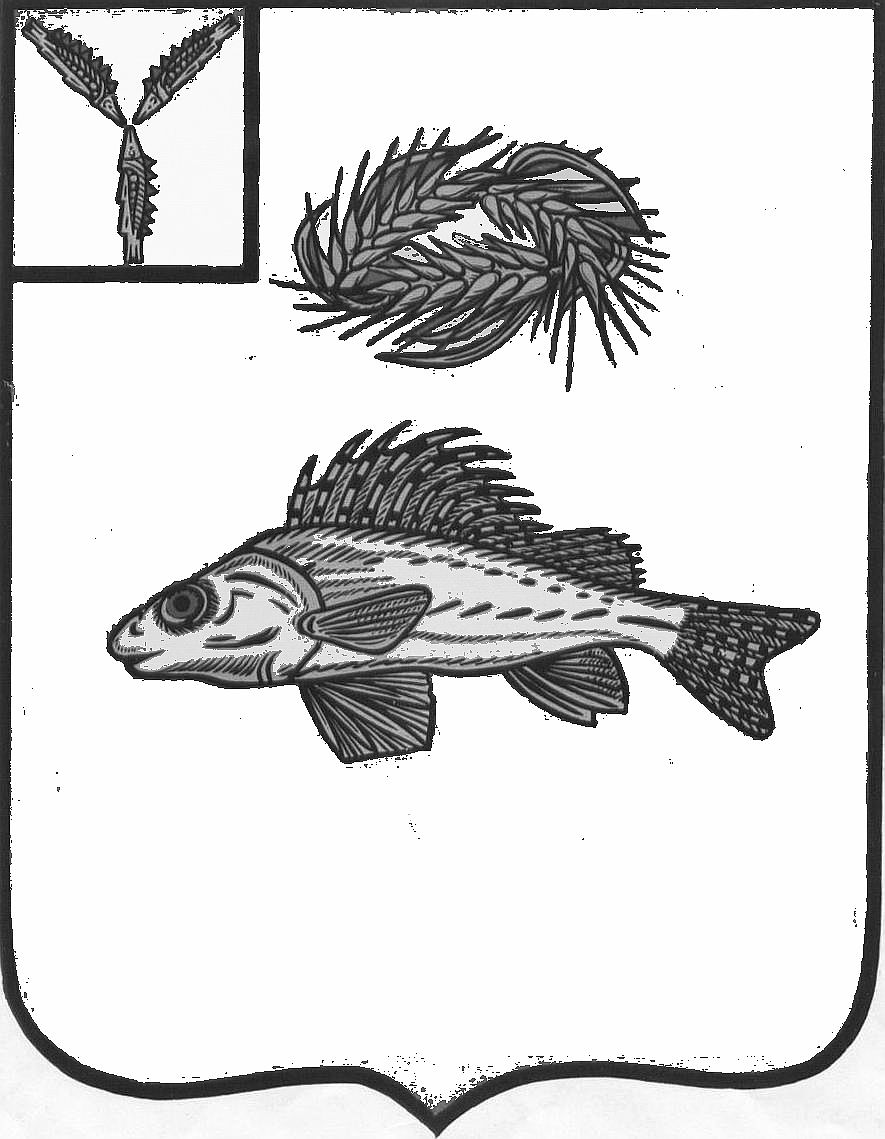 АДМИНИСТРАЦИЯДЕКАБРИСТСКОГО МУНИЦИПАЛЬНОГО ОБРАЗОВАНИЯЕРШОВСКОГО  МУНИЦИПАЛЬНОГО  РАЙОНА САРАТОВСКОЙ ОБЛАСТИПОСТАНОВЛЕНИЕОт 05.09.2019                                                                                       № 60«Об утвержденииПорядка формирования и веденияреестра источников доходов бюджетаДекабристского муниципального образования»В соответствии с пунктом 7 статьи 47.1 Бюджетного кодекса Российской Федерации, Порядком формирования и ведения перечня источников доходов Российской Федерации, утвержденным постановлением Правительства Российской Федерации от 31 августа 2016 года № 868, администрация Декабристского муниципального образованияПОСТАНОВЛЯЕТ:1. Утвердить прилагаемый Порядок формирования и ведения реестра источников доходов бюджета Декабристского муниципального образования (далее – Порядок).2. Настоящее постановление вступает в силу со дня его официального обнародования, за исключением подпунктов «е» - «и» пункта 11, пунктов 12, 14, 16 Порядка.Подпункты «е» - «и» пункта 11, пункты 14,16 Порядка вступают в силу с 01.01.2021 года и применяются при составлении проектов бюджетов начиная с бюджета на 2022 год или бюджета на 2022 год и на плановый период 2023 и 2024 годов.Пункт 12 Порядка вступает в силу с 01.01.2023 года и применяется при составлении проектов бюджетов начиная с бюджета на 2024 год.Глава Декабристскогомуниципального образования                                                        М.А. Полещук							Приложение							к постановлению администрации							Декабристского МО  от  05.09.2019  № 60							УТВЕРЖДЕН							постановлением администрации							от 05.09.2019 № 60ПОРЯДОКформирования и ведения реестра источников доходовБюджета Декабристского муниципального образования 1. Настоящий Порядок, разработанный в соответствии с пунктом 7 статьи 47.1 Бюджетного кодекса Российской Федерации, Порядком формирования и ведения перечня источников доходов Российской Федерации, утвержденным постановлением Правительства Российской Федерации от 31 августа 2016 года № 868,  определяет требования к составу информации, порядку формирования и ведения реестра источников доходов бюджета Декабристского муниципального образования (далее  – реестр источников доходов). 2. Реестр источников доходов представляет собой свод информации о доходах бюджета по источникам доходов бюджетов, формируемой в процессе составления, утверждения и исполнения бюджета на основании перечня источников доходов Российской Федерации. 3. Реестр источников доходов формируется и ведется как единый информационный ресурс, в котором отражаются бюджетные данные на этапах составления, утверждения и исполнения решения о бюджете по источникам доходов бюджета и соответствующим им группам источников доходов бюджетов, включенным в перечень источников доходов Российской Федерации.4. Реестр источников доходов формируется и ведется в электронной форме в государственной информационной системе управления государственными и муниципальными финансами Саратовской области, а при наличии технической возможности – в государственной интегрированной информационной системе управления общественными финансами «Электронный бюджет».5. Реестр источников доходов ведется на государственном языке Российской Федерации.6. Реестр источников доходов хранится в соответствии со сроками хранения архивных документов, определенными в соответствии с законодательством Российской Федерации об архивном деле.7. При формировании и ведении реестра источников доходов используются усиленные квалифицированные электронные подписи лиц, уполномоченных действовать от имени участников процесса ведения реестров (далее – электронные подписи), указанных в пункте 9 настоящего Порядка.8. Реестр источников доходов бюджета ведется администрацией Декабристского муниципального образования.9. Ответственность за полноту и достоверность информации, а также своевременность ее включения в реестр источников доходов несут участники процесса ведения реестра источников доходов.10. В реестр источников доходов в отношении каждого источника дохода бюджета включается следующая информация:а) наименование источника дохода бюджета;б) код (коды) классификации доходов бюджета, соответствующий источнику дохода бюджета, и идентификационный код источника дохода бюджета по перечню источников доходов Российской Федерации;в) наименование группы источников доходов бюджетов, в которую входит источник дохода бюджета, и ее идентификационный код по перечню источников доходов Российской Федерации;г) информация о публично-правовом образовании, в доход бюджета которого зачисляются платежи, являющиеся источником дохода бюджета;д) информация об органах местного самоуправления, осуществляющих бюджетные полномочия главных администраторов доходов бюджета; е) показатели прогноза доходов бюджета по коду классификации доходов бюджета, соответствующему источнику дохода бюджета, сформированные 
в целях составления и утверждения решения о районном бюджете;ж) показатели прогноза доходов бюджета по коду классификации доходов бюджета, соответствующему источнику дохода бюджета, принимающие значения прогнозируемого общего объема доходов бюджета в соответствии с решением о бюджете;з) показатели прогноза доходов бюджета по коду классификации доходов бюджета, соответствующему источнику дохода бюджета, принимающие значения прогнозируемого общего объема доходов бюджета в соответствии с решением о бюджете с учетом решения о внесении изменений в соответствующее решение о бюджете;и) показатели уточненного прогноза доходов бюджета по коду классификации доходов бюджета, соответствующему источнику дохода бюджета, формируемые в рамках составления сведений для составления и ведения кассового плана исполнения бюджета;к) показатели кассовых поступлений по коду классификации доходов бюджета, соответствующему источнику дохода бюджета;л) показатели кассовых поступлений по коду классификации доходов бюджета, соответствующему источнику дохода бюджета, принимающие значения доходов бюджета в соответствии с решением об исполнении бюджета.11. В реестр источников доходов в отношении платежей, являющихся источником дохода бюджета, включается следующая информация:а) наименование источника дохода бюджета;б) код (коды) классификации доходов бюджета, соответствующий (соответствующие) источнику дохода бюджета;в) идентификационный код по перечню источников доходов Российской Федерации, соответствующий источнику дохода бюджета;г) информация о публично-правовом образовании, в доход бюджета которого зачисляются платежи, являющиеся источником дохода бюджета;д) информация об органах местного самоуправления, осуществляющих бюджетные полномочия главных администраторов доходов бюджета;е) информация об органах местного, осуществляющих бюджетные полномочия главных администраторов доходов бюджета по источнику дохода бюджета;ж) суммы по платежам, являющимся источником дохода бюджета, начисленные в соответствии с бухгалтерским учетом администраторов доходов бюджета по источнику дохода бюджета;з) суммы по платежам, являющимся источником дохода бюджета, информация о начислении которых направлена администраторами доходов бюджета по источнику дохода бюджета в Государственную информационную систему о государственных и муниципальных платежах;и) кассовые поступления от уплаты платежей, являющихся источником дохода бюджета, в соответствии с бухгалтерским учетом администраторов доходов бюджета по источнику дохода бюджета;к) информация об уплате платежей, являющихся источником дохода бюджета, направленная в Государственную информационную систему государственных и муниципальных платежах;л) информация о количестве оказанных муниципальных услуг (выполненных работ), иных действий органов местного самоуправления, организаций, за которые осуществлена уплата платежей, являющихся источником дохода бюджета.12. В реестре источников доходов также формируется консолидированная и (или) сводная информация по группам источников доходов бюджета по показателям прогнозов доходов бюджета на этапах составления, утверждения и исполнения бюджета, а также кассовым поступлениям по доходам бюджетов с указанием сведений о группах источников доходов бюджетов на основе перечня источников доходов Российской Федерации.13. Информация, указанная в подпунктах «а» – «д» пункта 10 
и подпунктах «а» – «ж» пункта 11 настоящего Порядка, формируется 
и изменяется на основе перечня источников доходов Российской Федерации путем обмена данными между информационными системами, в которых осуществляется формирование и ведение перечня источников доходов Российской Федерации и реестров источников доходов бюджетов.14. Информация, указанная в подпунктах «е» – «и» пункта 10  настоящего Порядка, формируется и ведется на основании прогнозов поступления доходов бюджета.15. Информация, указанная в подпунктах «и» и «л» пункта 11 настоящего Порядка, формируется и ведется на основании сведений Государственной информационной системы о государственных и муниципальных платежах, получаемых финансовым управлением в соответствии с установленным порядком ведения Государственной информационной системы о государственных и муниципальных платежах.16. Информация, указанная в подпункте «к» пункта 11 настоящего Порядка, формируется на основании соответствующих сведений реестра источников доходов Российской Федерации, представляемых Федеральным казначейством в соответствии с установленным порядком формирования        и ведения реестра источников доходов Российской Федерации.17. Реестры источников доходов направляются в составе документов и материалов, представляемых одновременно с проектом решения о бюджете, в Совет Декабристского муниципального образования по форме согласно приложению к настоящему Порядку.РЕЕСТР                                                                                                                                                                                 источников доходов бюджета Декабристского муниципального образования на «___» _________ 20___ годыНаименование финансового органа   _______________________________________Наименование бюджета                       _______________________________________Единица измерения – рублейРуководитель(уполномоченное лицо) __________________________            __________________            _____________________________                                                                                  (должность)                                                              (подпись)                                                             (расшифровка подписи)Исполнитель      ицо   )  __________________________            __________________            _____________________________                                                                                  (должность)                                                              (подпись)                                                             (расшифровка подписи)«____» _______ 20__ г._______________ПРИЛОЖЕНИЕк Порядку формирования и ведения реестра источников доходов бюджета муниципального образования Номер реестровой записиНаименование группы источников доходов бюджетов/наименование источника дохода бюджетаКод классификации доходов бюджетовКод классификации доходов бюджетовНаимено-вание главного админист-ратора доходовПрогноз доходов бюджета на 20___ г. (текущий финансовый год)Кассовые поступления                   в текущем финансовом году (по состоянию на «__» _____20__ г.)Оценка исполнения 20__ г. (текущий финансовый год)Прогноз доходов бюджетаПрогноз доходов бюджетаПрогноз доходов бюджетаНомер реестровой записиНаименование группы источников доходов бюджетов/наименование источника дохода бюджетакоднаимено-ваниеНаимено-вание главного админист-ратора доходовПрогноз доходов бюджета на 20___ г. (текущий финансовый год)Кассовые поступления                   в текущем финансовом году (по состоянию на «__» _____20__ г.)Оценка исполнения 20__ г. (текущий финансовый год)на 20__ г (очередной финансовый год)на 20__ г. (первый год планового периода)на 20__ г. (второй год планового периода)1234567891011ИтогоИтогоИтогоИтогоИтогоПримечание.Заполняется на основании документов и материалов, представленных в Совет депутатов Декабристского муниципального образования одновременно с проектом решения об исполнения бюджета.